Технологическая карта урокаДеятельность учителяДеятельность учащихсяДеятельность учащихсяДеятельность учащихсяДеятельность учащихсяДеятельность учащихсяДеятельность учащихсяДеятельность учителяпознавательнаяпознавательнаяКоммуникативная Коммуникативная регулятивнаярегулятивнаяОсуществляемые действияФормы и приемы организации деятельностиОсуществляемые действияФормы и приемы организации деятельностиОсуществляемые действияФормы и приемы организации деятельности1-й этап урока1-й этап урока1-й этап урока1-й этап урока1-й этап урока1-й этап урока1-й этап урока1.Организационный момент.Цель: Проверка готовности к уроку. Эмоциональная, психологическая и мотивационная подготовка обучающихся к изучению нового материала.принятие социальной роли обучающегося, положительное отношение к процессу  учения, к приобретению знаний и уменийПодготовка к уроку, положительный настрой.2.Актуализация знаний обучающихся с последующей мотивацией.Цель: Подведение детей к формулированию темы и постановке цели и задач урока. Вопросы:1.Назовите три закона Г. Менделя?Ответ: I закон – закон единообразия, II закон – закон расщепления, III закон – закон независимого наследования.2.Каких правил придерживался Г. Мендель при проведении своих опытов?Ответ:Использовал для скрещивания растения разных самоопыляющихся сортов – чистыми линиямиЧтобы получить больше материала для анализа, использовал несколько родительских пар горохаНамеренно упростил задачу, наблюдая наследование только одного признака; остальные не учитывал3.Сформулируйте закон чистоты гамет. Кому принадлежит открытие этого закона?Ответ: При образовании гамет в каждую из них попадает только один из двух аллельных генов.4.Всегда ли признаки можно чётко разделить на доминантные и рецессивные? Ответ: В некоторых случаях доминантный ген не до конца подавляет рецессивный ген из аллельной пары. При этом возникают промежуточные признаки.5.Какое название получило это явление?Ответ: Это явление получило название неполного доминирования.6.Всегда ли по фенотипу можно определить, какие гены содержит данная особь? Приведите пример.Ответ: Не всегда. Рецессивный признак всегда проявляется только в гомозиготном состоянии, т.е. аа. А доминантный признак может проявляться у особей с гомозиготным или гетерозиготным генотипом, т.е.АА или Аа.7.Можно ли установить генотип особей, которые не различаются по фенотипу? Какой метод используют для этого?Ответ: Да, можно установить. Для этого используют скрещивание исследуемой особи с рецессивной гомозиготойаа по исследуемому признаку, называемое анализирующим скрещиванием.8.Какими особенностями характеризуется дигибридное скрещивание?Ответ: Рассматривается наследование и производится точный количественный учёт потомства по двум парам альтернативных признаков.9.Всегда ли справедлив закон независимого наследования, т.е. III закон Г. Менделя?Ответ: Закон справедлив только в тех случаях, когда гены рассматриваемых признаков располагаются в разных негомологичных хромосомах.Отвечают на вопросы.  Фронтальнаяумение правильно выражать свои мысли в речи, уважать в сотрудничестве партнера.фронтальнаяумение строить осознанное и произвольное речевое высказывание в устной форме; применение знаний законов Менделя для решения задач.фронтальная3.Решение задачА)У человека темный цвет волос (А) доминирует над светлым цветом (а), карий цвет глаз (В) — над голубым (b). Запишите генотипы родителей, возможные фенотипы и генотипы детей, родившихся от брака светловолосого голубоглазого мужчины и гетерозиготной кареглазой светловолосой женщины.Б)Черная окраска шерсти (А) доминирует над белой (а), а мохнатая шерсть (В) над гладкой (в). Какого расщепления по фенотипу следует ожидать от скрещивания двух гетерозиготных по двум признакам кроликов?Решают задачи, применяя законы Менделя. .Решают задачи, применяя законы Менделя. .Взаимопроверка и оценка результата.парнаяОсуществление контроля и самоконтроляпарная2-й этап урока2-й этап урока2-й этап урока2-й этап урока2-й этап урока2-й этап урока2-й этап урокаПостановка проблемы и целеполагание :Т.Морган скрещивал дрозофил с черным тельцем / бескрылых с серожелтыми /крылатыми. Какое потомство можно ожидать в первом поколении и почему? Учитель предлагает закончить схему скрещивания (работа устно)Р: ААВВ х аавв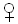 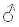 G : F1  Далее Морган применяет анализирующее скрещивание.Предположите, какие результаты скрещивания должны получится.Работа у доски.Решение уч-ся:Р: ААВВ х ааввG : АВ авF1 АаВвСерожолтые/крылатыев первом поколении все потомки были серожелтыми/ крылатыми.Работает первый закон Г.Менделя - закон доминирования.Учащиеся применяют знания классических законов Менделя.Р: АаВв х ааввG: АВ, Ав, аВ.ав. авF2: АаВв, Аавв, ааВв, сер/крыл сер/бескрыл черн/крылаавв черн/бескрылРасщепление по генотипу 1:1:1:1Работа у доскиУмение составлять схему решения задачи, анализировать полученные результаты.Составление схемы решенияПроблемная ситуация:Но, у Моргана получилось следующее расщепление:F2:  Почему не наблюдалось равного 25% расщепления?Генов, кодирующих различные признаки у любого организма очень много. Например, у человека приблизительно около 100 000 генов, а видов хромосом только 23. Учитель.  Чтобы ответить на этот вопрос, вам нужно подготовить план действий. Определим задачи:Какие методы мы выберем для работы? Изучение нового материала «Ген. Хромосомная теория наследования. Сцепленное наследование.»Создать рабочие группы, организовать работу в группахГЛАВНЫЙ ВОПРОС:Каковы же закономерности наследования генов, локализованных в одной хромосоме?Сколько групп сцепления будет?Правильно, 23 группы сцепления, у дрозофилы 8 хромосом — 4 группы сцепления, у гороха 14 хромосом — 7 групп сцепления. Явление совместного наследования было описано Пеннетом – он назвал его «притяжение генов».В 1910 г. Т. Морган и его сотрудники создали современную хромосомную теорию наследственности, сформулировали закон сцепленного наследования.Прежде чем приступить к рассмотрению данной теории, предлагаю прочитать, следующий дополнительный материал «О жизни и деятельности Т. Моргана» Томас Хант Морган (2 мин.).         2. Эксперимент Т. Моргана(2 мин.).Основным объектом, с которым работали Т. Морган и его ученики, была плодовая мушка Дрозофила. Проводилось дигибридное анализирующее скрещивание по двум признакам: длине крыльев и цвету тела. Данные опытов показали, что получается расщепление признаков 1:1 вместо ожидаемого - 1:1:1:1.Такое отклонение от независимого распределения означает, что гены, локализованные в одной хромосоме, наследуются совместно.Сцепленное наследованиеЗакон Т. Моргана.Дать пояснения. Хромосомная теория Т. Моргана(4 мин.).(слайд 21).Постепенные исключения  из 3 закона Менделя привело к образованию хромосомной теории Т. Моргана:Гены расположены в хромосомах в линейном порядке.Все гены, расположенные в одной паре гомологичных хромосом образуют группу сцепления и наследуются преимущественно вместе. Число групп сцепления обычно равно гаплоидному набору хромосом.Полное сцепление нарушается кроссинговером.Таким образом, закон Моргана гласит: Гены, расположенные в одной хромосоме, называются сцепленными и наследуются вместе.В ходе этих исследований было также доказано, что каждый ген имеет в хромосоме своё строго определённое место - локус. В последствии, эта особенность расположения генов будет практически использована для составления генетических карт.Однако в экспериментах Моргана выяснилось, что среди гибридов первого поколения при проводимых скрещиваниях, появлялся небольшой процент мушек с перекомбинацией признаков, находящихся в одной хромосоме, т.е. нарушение сцепленного наследования.F2: Ответ на главный вопрос урока: А каковы же закономерности наследования генов, локализованных в одной хромосоме?Анализ результатов, обсуждение 2. анализируют имеющиеся данные.Работа с учебникомРабота с дополнительными материаламиНаходят информацию: Делают вывод о применимости 3-го закона Менделя.Дают пояснение, изучив предложенный доп.материал, формулируют понятие сцепленноно наследования, закон МорганаЗаписывают в рабочую тетрадь определения сцепленного наследования и закона Моргана, основные положения «Хромосомной теории»Анализируют полученную информацию. Делают вывод: сцепление генов может быть полным и неполным. Причина нарушения сцепления — кроссинговер, т. е. перекрест хромосом в профазе I мейотического деления. Кроссинговер — важный источник комбинативной генетической изменчивости.Делают вывод : гены, локализованные в одной хромосоме наследуются сцеплено.Работа в паре.ГрупповаягрупповаягрупповаяУмение сотрудничать, слушать и слышать партнераОбсуждение возникшей проблемыумение участвовать в коллективном обсуждении планирование учебного сотрудничества Обсуждают совместно проблему и ищут пути решенияумение представлять результаты группового исследованияРабота в парегрупповаяПоиск способа решенияумения принимать и сохранять учебную задачу,умения формулировать проблему,  проговаривать последовательность действий для её решенияНа основе анализа полученных результатов и доп. Информации, делают выводИщут способ решения позникшей проблемыосуществление пошагового контроля своих действий, умение ориентироваться имеющуюся информацию и наглядный материалПарная.групповаяГрупповаягрупповая3-й этап урока3-й этап урока3-й этап урока3-й этап урока3-й этап урока3-й этап урока3-й этап урока. Закрепление полученных знаний.Цель: создание условий для свободного обмена мнениями и представления найденных данных Первичное закрепление.По ходу урока закрепляем полученную информацию через выполнение задачи по генетикеНа экране показываем условие задачи (даём пояснения).1.Решите задачу:катаракта и полидактилия (многопалость) вызываются доминантными аллелями двух генов, расположенных в одной паре аутосом. Женщина унаследовала катаракту от отца, многопалость от матери. Определите возможные фенотипы детей от ее брака со здоровым мужчиной. Кроссинговер отсутствует. 2.Далее идет пояснение к выполнению заданий на раздаточном материале (Раздаточный материал (Разноуровневые  карточки для самостоятельной работы  учащихся во внеурочное время «Сцепленное наследование генов»)).: умение представлять результаты своей работы Решение задачи записывают в тетрадьУстные ответы.ОцениваниеРефлексияЦель: сопоставление поставленных задач и достигнутого результатаумение оценивать результаты своей деятельности – выделение и осознание того, что уже усвоено и что ещё нужно усвоитьсегодня я узнал…было интересно…было трудно…теперь я могу…я приобрел…я научился…у меня получилось …я смог…я попробую…меня удивило…урок дал мне для жизни…мне захотелось…Заполнение листов самооценкиДомашнее задание. Пар. 3.13, 3.14, задачи.